Телевизионный анонс на январьМосква, 26.12.2018Киноприключения самого известного археолога и неистового борца с преступностью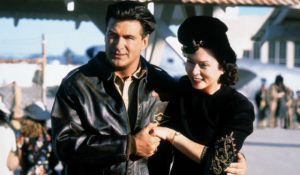 Включайте телеканал «Кинохит» в январе и смотрите всей семьей полные версии киносаг о Человеке-пауке и Индиане Джонсе.В январе «Кинохит» покажет культовую военную мелодраму о судьбах лётчиков Второй мировой войны, спортивную драму о преодолении трудностей бейсбольной командой, а также новогоднюю комедию об озорных приключениях коридорного.Контакты:Пресс-служба ООО «ТПО Ред Медиа»Вероника СмольниковаТел.: +7 (495) 777-49-94 доб. 733Тел. моб.: +7 (988) 386-16-52E-mail: smolnikovavv@red-media.ruБольше новостей на наших страницах в ВК, ОК и Telegram.Информация о телеканале:КИНОХИТ. Телеканал популярного зарубежного кино всех жанров. Входит в премиальный пакет «Настрой кино!». Фильмы с рейтингом 7+ по версии сайтов kinopoisk.ru и imdb.com. Лучшие киностудии мира, лауреаты престижных премий и конкурсов, эталоны жанра. Круглосуточное вещание без рекламы. Производится компанией «Ред Медиа». www.nastroykino.ruРЕД МЕДИА. Ведущая российская телевизионная компания по производству и дистрибуции тематических телеканалов для кабельного и спутникового вещания. Входит в состав «Газпром-Медиа Холдинга». Компания представляет дистрибуцию 39 тематических телеканалов форматов SD и HD, включая 18 телеканалов собственного производства. Телеканалы «Ред Медиа» являются лауреатами международных и российских премий, вещают в 980 городах на территории 43 стран мира и обеспечивают потребности зрительской аудитории во всех основных телевизионных жанрах: кино, спорт, развлечения, познание, музыка, стиль жизни, хобби, детские. www.red-media.ru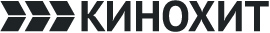 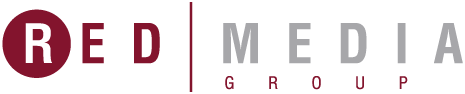 10 января в 19:00 — «Район №9»Более 20 лет назад инопланетяне установили первый контакт с Землей. Люди были готовы ко всему - от враждебного вторжения до невероятного технологического прорыва. Ни того, ни другого не произошло. Пришельцы оказались беженцами со своей собственной планеты, и пока мировое сообщество решало, что с ними делать дальше, для них был организован временный лагерь в южноафриканском Районе №9.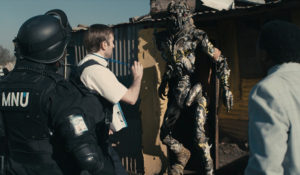 Производство: 2009  г. ЮАР, США, Новая ЗеландияРежиссер: Нил БломкампВ ролях: Шарлто Копли, Джейсон Коуп, Натали Болтт17 января в 19:00 — «Человек, который изменил всё»Фильм по книге Майкла M. Льюиса, изданной в 2003 году, об Оклендской бейсбольной команде и ее генеральном менеджере, Билли Бине. Его цель - создать конкурентоспособную бейсбольную команду, несмотря на финансовые трудности.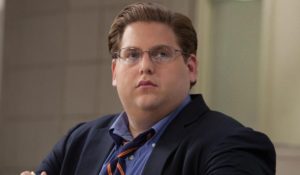 Производство: 2011  г. СШАРежиссер: Беннетт МиллерВ ролях: Брэд Питт, Джона Хилл, Филип Сеймур Хоффман21 января в 19:00 — «Перл-Харбор»Эта история двух друзей - летчиков. Их судьбы переплавились в топке Второй мировой войны. Их чувства были опалены языками великой страсти. Огонь стал для них вторым домом.Мир рушился, прошлое скрылось в сумерках пожарищ, и теперь за будущее должен был бороться каждый, на земле и на небе, в дружбе и вражде.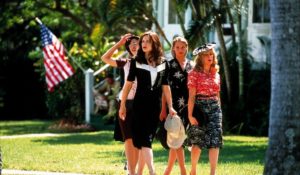 Производство: 2001 г. СШАРежиссер: Майкл БэйВ ролях: Бен Аффлек, Джош Хартнетт, Кейт Бекинсейл23 января в 20:50 — «Глаза змеи»Начиная с первых сенсационных выстрелов и заканчивая неожиданным финалом, фильм полон загадок и тревожного ожидания. Кейдж играет роль Рика Санторо, эксцентричного детектива полиции Атлантик-Сити, который приходит посмотреть на своего спортивного кумира и заодно поправить свои финансовые дела на тотализаторе.  Внезапная стрельба во время поединка превращает 14 тысяч болельщиков в свидетелей политического убийства. Показания свидетелей, видеозаписи электронной системы наблюдения за казино и информация, полученная от таинственной незнакомки в белом, - все это вместе рисует перед видавшим виды Санторо настолько невероятную картину убийства, что он просто отказывается в нее верить.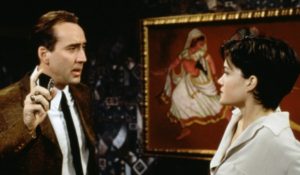 Производство: 1998  г. США, КанадаРежиссер: Брайан Де ПальмаВ ролях: Николас Кейдж, Гэри Синиз, Джон Хёрд25 января в 20:35 — «Четыре комнаты»Озорная комедия состоит из четырех новелл (каждый режиссёр сделал по одной), связанных одним героем — коридорным Тедом, вышедшим на работу накануне Нового года.  Он попадает на шабаш ведьм, чуть не погибает от руки ревнивого мужа, еле уносит ноги от шаловливых детишек гангстера, принимает участие в странном пари эксцентричных господ.  Но, несмотря на все сомнительные приключения, коридорный сохраняет невозмутимость в любых, самых невероятных ситуациях.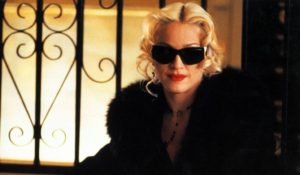 Производство: 1995  г. СШАРежиссер: Эллисон Андерс, Александр Рокуэлл, Роберт РодригесВ ролях: Тим Рот, Айони Скай, Дженнифер Билз